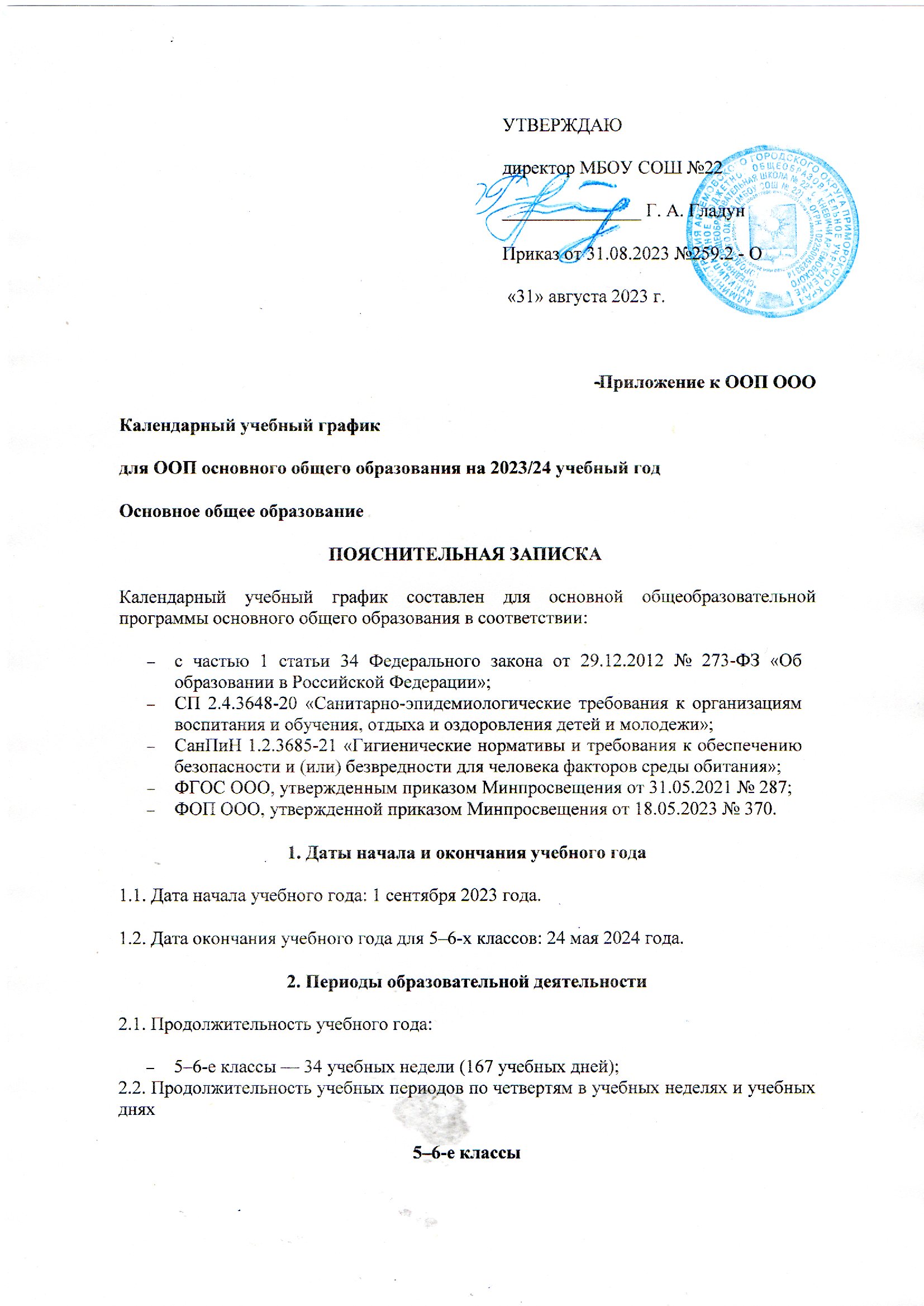 3. Продолжительность каникул, праздничных и выходных дней  5–6-е классы4. Сроки проведения промежуточной аттестации Промежуточная аттестация проводится без прекращения образовательной деятельности по предметам учебного плана с 15 апреля по 8 мая 2024 года без прекращения образовательной деятельности по предметам учебного плана.5. Дополнительные сведения5.1. Режим работы образовательной организации5.2. Расписание звонков и перемен.5 классы 1 смена6 классы 2 смена5.3. Распределение образовательной недельной нагрузкиУчебный периодДатаДатаПродолжительностьПродолжительностьУчебный периодНачалоОкончаниеКоличество учебных недель Количество учебных дней I четверть01.09.202327.10.2023841II четверть07.11.202329.12.2023839III четверть09.01.202422.03.20241152IV четверть01.04.202424.05.2024 736Итого в учебном годуИтого в учебном годуИтого в учебном году34168Каникулярный периодДата Дата Продолжительность каникул, праздничных и выходных дней в календарных дняхКаникулярный периодНачалоОкончаниеПродолжительность каникул, праздничных и выходных дней в календарных дняхОсенние каникулы28.10.202306.11.202310Зимние каникулы30.12.202308.01.202410Весенние каникулы23.03.202431.03.20249Летние каникулы25.05.202431.08.202499Выходные дниВыходные дниВыходные дни70Из них праздничные дниИз них праздничные дниИз них праздничные дни4ИтогоИтогоИтого198Предметы, курсы, по которым проводится промежуточная аттестацияКлассыФормы промежуточной аттестацииРусский язык5–6-еДиктант с грамматическим заданием, изложениеЛитература5–6-еЗадания на основе анализа текста, сочинениеИностранный язык (английский)5–6-еКонтрольная работаМатематика5–6-еКонтрольная работаИстория5–6-еКонтрольная работаОбществознание6-еТестГеография5–6-еКонтрольная работаБиология5–6-еКонтрольная работаОДНКНР5–6-йТестИзобразительное искусство5–7-еРазработка предметов живописиМузыка5–6-еТестТехнология5–6-еРазработка изделийФизическая культура5–6-еСдача нормативов, тестРазговоры о важном5–9-еВстроенное педагогическое наблюдениеОсновы финансовой грамотности5-еПроектная работаУчимся работать с текстом5 - 6Контрольная работаПериод учебной деятельности5–9-е классыУчебная неделя (дней)5Урок (минут)45Перерыв (минут)10–20Периодичность промежуточной аттестации1 раз в годУрокПродолжительность урокаПродолжительность перемены1-й8.00 – 8.4010 минут2-й8.50 – 9.3015 минут3-й9.45 – 10.2515 минут4-й10.40 – 11.2010 минут5-й11.30 – 12.1010 минут6-й12.20 – 13.0010 минут7-й13.10 – 13.50Перерыв между уроками и занятиями внеурочной деятельности – 30 минутПерерыв между уроками и занятиями внеурочной деятельности – 30 минутПерерыв между уроками и занятиями внеурочной деятельности – 30 минутВнеурочная деятельностьС 14:20–УрокПродолжительность урокаПродолжительность перемены1-й13.10 – 13.5010 минут2-й14.00 – 14.4015 минут3-й14.55 – 15.3515 минут4-й15.50 – 16.3010 минут5-й16.40 – 17.2010 минут6-й17.30 – 18.1010 минутПерерыв между уроками и занятиями внеурочной деятельности – 30 минутПерерыв между уроками и занятиями внеурочной деятельности – 30 минутПерерыв между уроками и занятиями внеурочной деятельности – 30 минутВнеурочная деятельностьДо 12.40–Образовательная деятельностьНедельная нагрузка в академических часахНедельная нагрузка в академических часахОбразовательная деятельность5-е классы6-е классыУрочная2930Внеурочная1010